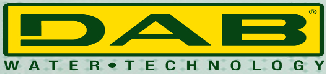 ОБЩЕЕ КОМЕРЧЕСКОЕ ПРЕДЛОЖЕНИЕдля клиентов Республики БашкортостанКомпания DAB - признанный лидер в разработке, производстве и продаже экологически чистых, высокоэффективных и удобных насосов, широкий ассортимент которых, может удовлетворить любые требования клиентов. Наши насосы изготавливаются из современных материалов, гарантирующие высокую эффективность, качество и долгий срок эксплуатации. Насосы DAB это результат непрерывных исследований и технических новшеств, направленных на легкость и удобство в работе для каждого типа применения.Оборудование DAB уже несколько десятков лет трудятся на просторах России, демонстрируя функциональность, надежность и качество. С каждым годом происходит модернизация и улучшение продукции. Все оборудование компании сертифицировано на соответствие стандартам качества Vision 2000 и ISO9001:2000.DAB сегодня это: - Энергоэффективные насосы, произведенные на заводах в Италии и Венгрии- Фиксированная цена в рублях.- На заводах компании ежегодно производится более 2 500 000 насосов- Более 100 моделей промышленных и бытовых насосов- 40 лет Итальянских технологий, 54 патента, менее 1 % брака- 90 сервисных центров на территории России- Десятки реализованных проектов в России и по всему миру.ООО «Партнер» - официальный дилер компании «ДАБ ПАМПС» предлагает насосное оборудование DAB Pumps S.p.A, Италия, с регионального склада в г. Уфа.ООО «Партнер» - полномочный представитель по техническому обслуживанию изделий DAB PUMPS S.p.A. в гарантийный и послегарантийный периоды.Условия сотрудничества:Скидка от базового прайс-листа.Отгрузка со склада г. Уфа.Отсрочка платежа до 60 календарных дней.Участие в совместных маркетинговых мероприятиях;Доступ на портал DAB-academy, для организации обучения сотрудников. Также проведения обучения с привлечением сотрудников DAB.Возможность доставки оборудования до точки продаж - бесплатно.Возможность предоставления стенда с оборудованием.Просим вас рассмотреть, наше предложение. Все детали вы можете обсудить с представителем компании Антоновым Алексеем 8963-906-3333, 236-05-34, 236-65-38, unionufa@mail.ru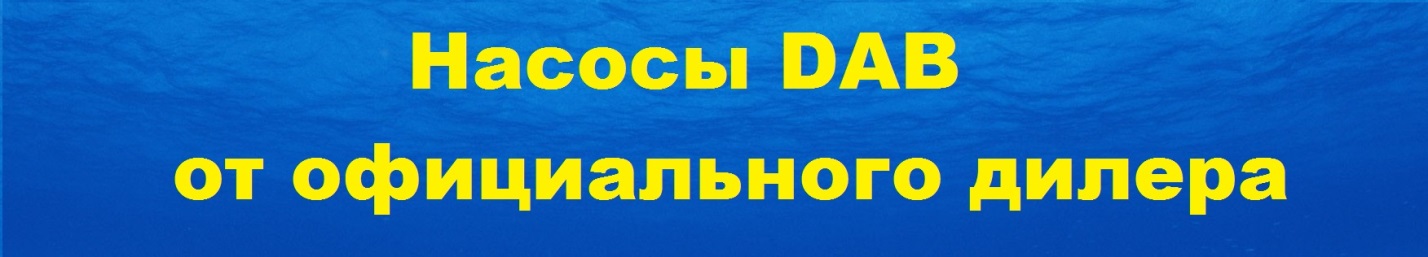 Общество с ограниченной ответственностью «Партнер»Юр. и почт.адрес: 450103, РФ, РБ, г. Уфа, ул.Некрасова, д. 40.Реквизиты: ИНН 0274136370, ОГРН 1090280003626,Телефон/факс: (347) 236-65-38, 236-05-34Эл.почта: stkufa@mail.ru      unionufa@mail.ru     Сайты:   www.dabufa.ru   www.partnerufa.ru    www.zilmetufa.ru    www.termoblokufa.ru 